Schedule may change without notice, please check Facebook, website or call with questions          Please provide any feedback on class times you prefer!!YogaStudioOfRiceLake.com    Class descriptions on the web site!    Phone: 715-234-2525	YOGA CLASS SCHEDULEMARCH 2020Cost:10 class pass $90, $70 students; drop in: $12, $10YOGA CLASS SCHEDULEMARCH 2020Cost:10 class pass $90, $70 students; drop in: $12, $10YOGA CLASS SCHEDULEMARCH 2020Cost:10 class pass $90, $70 students; drop in: $12, $10YOGA CLASS SCHEDULEMARCH 2020Cost:10 class pass $90, $70 students; drop in: $12, $10YOGA CLASS SCHEDULEMARCH 2020Cost:10 class pass $90, $70 students; drop in: $12, $10SunSunMonMonTuesWedThursFriFriSS1128am Stiff Body Yoga with Patty28am Stiff Body Yoga with Patty35:30pm Satya Flow with Andrea48:30am Patty
Finding Balance Yoga10:00am Chair Yoga with Patty55:30pm Satya Flow with Andrea68:30am Yoga for Body Awareness Patty10:00amGentle Yoga with Patty68:30am Yoga for Body Awareness Patty10:00amGentle Yoga with Patty778898am Stiff Body Yoga with Patty98am Stiff Body Yoga with Patty105:30pm Satya Flow with Andrea118:30am Patty
Finding Balance Yoga10:00am Chair Yoga with Patty12NO CLASS TODAY138:30am Yoga for Body Awareness Patty10:00amGentle Yoga with Patty138:30am Yoga for Body Awareness Patty10:00amGentle Yoga with Patty14141515168am Stiff Body Yoga with Patty168am Stiff Body Yoga with Patty175:30pm Satya Flow with Andrea188:30am Patty
Finding Balance Yoga10:00am Chair Yoga with Patty19NO CLASS TODAY208:30am Yoga for Body Awareness Patty10:00amGentle Yoga with Patty208:30am Yoga for Body Awareness Patty10:00amGentle Yoga with Patty21212222238am Stiff Body Yoga with Patty238am Stiff Body Yoga with Patty24NO CLASS TODAY258:30am Patty
Finding Balance Yoga10:00am Chair Yoga with Patty265:30pm ASatya Flow with Andrea278:30am Yoga for Body Awareness Patty10:00amGentle Yoga with Patty278:30am Yoga for Body Awareness Patty10:00amGentle Yoga with Patty28282929308am Stiff Body Yoga with Patty308am Stiff Body Yoga with Patty315:30pm ASatya Flow with Andrea 1 APRIL8:30am Patty
Finding Balance Yoga10:00am Chair Yoga with Patty2 APRIL5:30pm ASatya Flow with Andrea3 APRIL8:30am Yoga for Body Awareness Patty10:00amGentle Yoga with Patty3 APRIL8:30am Yoga for Body Awareness Patty10:00amGentle Yoga with Patty44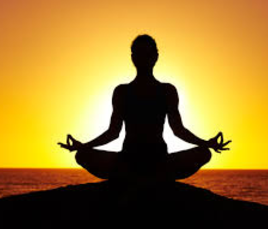 